Temperature and energy increase as a substance moves from solid, to liquid, and then to gas.Phase ofMatterExamplesParticle and Energy DescriptionPicture of ParticlesSolidPen, comb, rocks, tableParticles are closely packed together or set into specific geometric shapes.  They can’t move out of place, but they vibrate.  Definite shape and definite volume.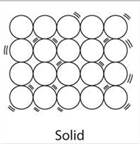 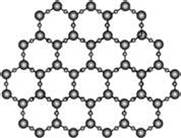 LiquidWater, Kool-aid, gasolineParticles still closely packed together but they have enough energy to slip around each other (flow).  Indefinite shape and definite volume.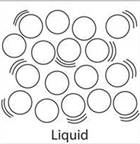 GasAir, oxygen, methane, carbon dioxideParticles far apart.  Have enough energy to separate completely from each other.  Free to move in all directions until evenly spread out.  Indefinite shape and indefinite volume.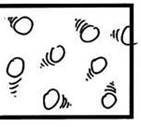 